          Zamierzenia wychowawczo – dydaktyczne – maluchy – kwiecień 2024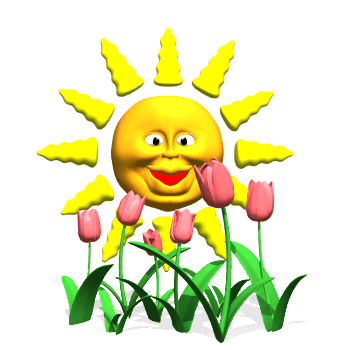                          TYDZIEŃ I, II – NA WSI; PRACA ROLNIKA- Poznanie zwierząt z wiejskiego podwórka 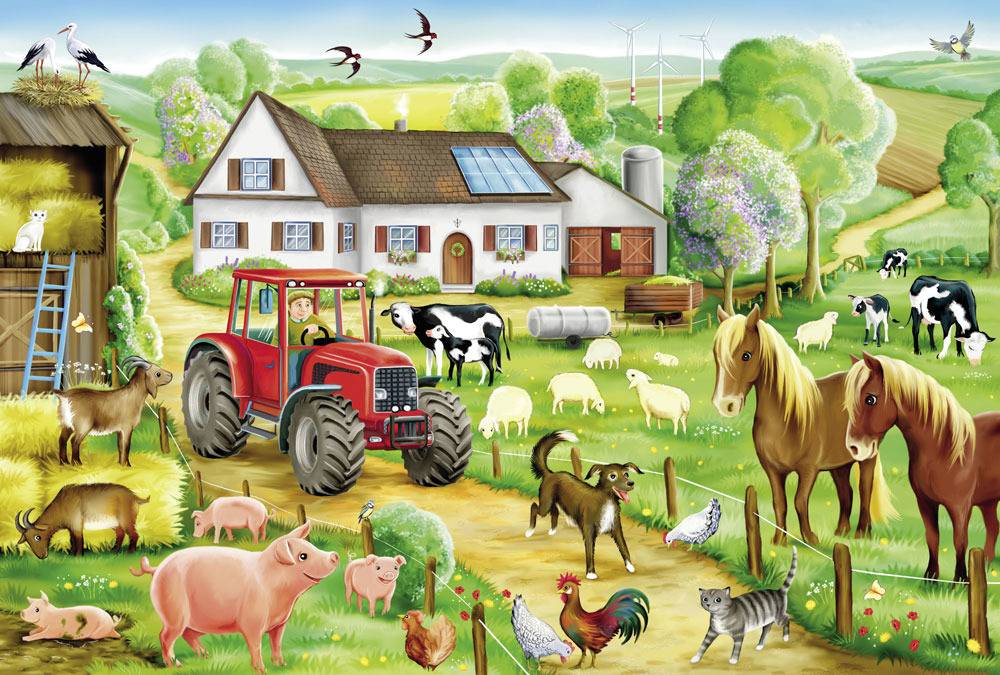 - Poznanie pracy rolnika oraz sprzętów w gospodarstwie- Rozpoznawanie i nazywanie zwierząt dorosłych i młodych- Poznanie produktów, które powstają z mleka ; rozumienie znaczenia jedzenia nabiału dla zdrowia - Rozwijanie umiejętności przeliczania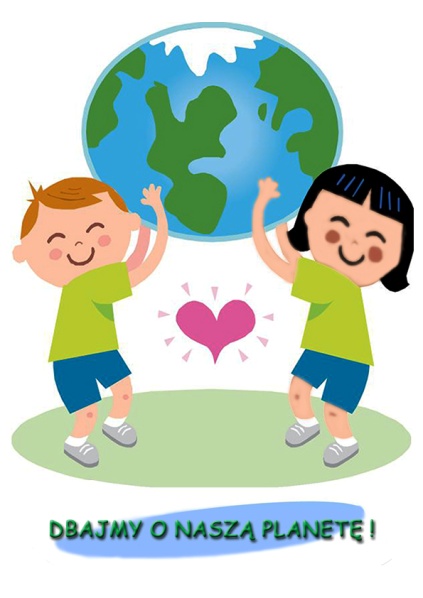 TYDZIEŃ III – CHRONIMY ŚRODOWISKO– kształtowanie więzi emocjonalnej z przyrodą, uwrażliwienie na jej piękno i konieczność jej poszanowania,
–kształtowanie świadomości proekologicznej, znaczenie wody w przyrodzie,
– poszerzanie wiedzy ekologicznej,
– dostrzeganie piękna przyrody wiosną, 
– wzbogacanie słownictwa,
– rozwijanie inwencji twórczej dziecka.TYDZIEŃ IV – KTO TY JESTEŚ?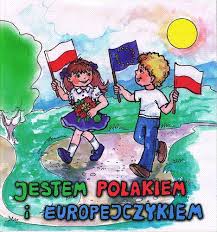 -  rozwijanie poczucia przynależności narodowej
-  rozumienie znaczenia barw narodowych- godło, hymn państwowy, flaga-  wskazywanie na mapie Europy : Polski, stolicy-Warszawy -  kształtowanie umiejętności dostrzegania piękna własnego regionu, 
- wdrażanie do rozumienia i przeżywania uniwersalnych wartości: piękno, prawda, dobro
